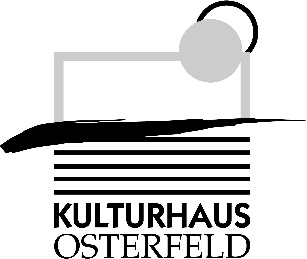 PRESSEMITTEILUNGÜBERSICHT März 2020Montag, 02. März um 20.00 UhrKulturhaus Osterfeld, Großer SaalIrish SpringFestival of Irish Folk Music 2020Das wohl wichtigste Frühlings-Folk-Festival des LandesHighlight-Programm zum zwanzigjährigen Bestehen: Mittlerweile „Jour Fixe“ für unzählige Irish Folk-Fans, hat sich das Festival mit seinem hohen Niveau konsequent in die Herzen der Zuschauer gespielt. Geboten wird Tradition, Moderne, Melancholie und tanzende Lebenslust. Zwei der drei Gruppen kommen aus dem vom Brexit geplagten Nordirland: Der gefühlvolle Sänger Niall Hanna, Connla mit modernem Folk-Sound (Dudelsack, Harfe, Trommel, Flöten). Der Dritte ist Akkordeon-Kraftwerk David Munnelly mit seinem Trio aus dem westirischen County Mayo. Mit perkussiven Steptanz-Einlagen.VK: € 28,80 / erm. 22,10 AK: € 30,70 / erm. 23,20Freitag, 06. März um 20.00 UhrSamstag, 07. März um 19.00 UhrKulturhaus Osterfeld, Großer SaalCurtainsVorhang auf für Mord!Das Krimi-MusicalBoston, 1959: Im Colonial Theatre fällt der Schlussvorhang der erfolglosen Premiere des Musicals „Robbin Hood“. Mit ihm fällt auch die talentfreie Diva Jessica Cranshaw zu Boden. Frank Cioffi, Inspektor der Bostoner Polizei stellt fest, dass die verhasste Diva vergiftet wurde. Er ordnet an, dass keiner das Theater verlassen darf. Doch die Verbrecherjagd gerät auf kreative Abwege. Als begeisterter Amateurschauspieler gibt er der Inszenierung neue Entertainment-Qualitäten und macht sich damit auch ein wenig selbst verdächtig. Zumal sich diesseits und jenseits des Vorhangs auch noch weitere Morde ereignen…Eintritt: 1.Kat.: VK: € 27,70 / erm. 23,80 · AK: € 29,00 / erm. 24,50 | 2.Kat.: VK: € 24,30 / erm. 21,00 · AK: € 26,00 / erm. 22,00 | 3.Kat.: VK: € 19,80 / erm. 15,90 · AK: € 21,00 / erm. 17,00 | 4.Kat.: VK: € 13,10 / erm. 9,70 · AK: € 14,00 / erm. 11,00Samstag, 07. März um 20.30 UhrKulturhaus Osterfeld, StudioChristopher KöhlerGroße Klappe - Tricks dahinter!Rasanter Mix aus Comedy, Magie und ImprovisationAndere Zauberer mögen Christopher Köhler nicht für das, was er macht. Vor allem: WIE er es macht! Denn er ist anders. Er ist das Maschinengewehr der deutschen Comedy- und Zauberszene und bietet grandiose Situationskomik mit rasanter Sprachgewalt! Einmal losgelegt, hängt das Publikum an seinen Lippen. Chaos und Anarchie sind an der Tagesordnung, wenn er die Bühne betritt. Schnallen Sie sich an für unglaublich lustige Magie, absurde, irrwitzige Improvisationen und emotionale Momente. Erleben Sie den wohl lustigsten Magier Deutschlands live, wenn Improvisations-Comedy auf Magie trifft!VK: € 18,70 / erm. 15,30 AK: € 19,70 / erm. 16,70Sonntag, 08. März um 19.00 UhrKulturhaus Osterfeld, Großer SaalTauschRauschMit Helge Thun, Jakob Nacken & Miriam WoggonImprocomedyBringen Sie Dinge mit, die Sie schon lange loswerden wollten, und staunen Sie, was daraus für abenteuerliche Szenen, Sketche und Lieder aus dem Stegreif entstehen: Der alte Reiseführer aus Südtirol als Musical? Die aussortierte CD von Pur im Mittelpunkt einer Mordermittlung? Das weiß niemand vorher! Am wenigsten die drei Akteure selbst. Jeder Abend ist anders, aber immer urkomisch und am Rande der Genialität. Und hinterher können Sie Ihren ganzen Schrott auch gerne untereinander tauschen! Das ist besser als Flohmarkt und lustiger als eBay.VK: € 21,00 / erm. 17,60 · AK: € 24,70 / erm. 18,70Donnerstag, 12. März um 20.00 Uhr  - fällt aus!Kulturhaus OsterfeldRespectThe Aretha Franklin Tribute ShowDie unbestrittene Queen of SoulRESPECT – Die Aretha Franklin Tribute Show präsentiert die wichtigsten Karrierestationen und gibt einen repräsentativen Querschnitt ihres musikalischen Schaffens in einer abendfüllenden und unterhaltsamen Show mit hohem biographischen und musikalischen Anspruch. Eine achtköpfige Band (Drums, Bass, Gitarre, Keyboard, Hammond-Orgel, Trompete, Tenor-Saxofon, Bariton-Saxofon) plus dreiköpfige Backing-Vocals garantieren den authentischen Sound der Zeit.Eintritt: VK: € 43,50 / 34,70 (Stehplätze) · AK: € 45,70 / 38,70 (Stehplätze)Freitag, 13. März um 20.00 UhrSamstag, 14. März um 19.00 UhrSonntag, 15. März um 16.00 UhrKulturhaus Osterfeld, Großer SaalAlles verlierenMusical über Liebe, Zorn und mangelnde PrinzipientreueWas wäre, wenn man den größten Fehler seines Lebens rückgängig machen könnte? John Gadsson führt mit seiner Frau Claire und ihren gemeinsamen Kindern ein glückliches Leben, als ein gerissener Gegner ihn und die Menschen seiner Heimatstadt in die Sklaverei zu führen droht. Für John allein eröffnet sich die Möglichkeit, einen Fehler aus der Vergangenheit zu korrigieren und dadurch das Schicksal aller zum Guten zu wenden - doch es sieht ganz so aus, als würde er dabei alles verlieren. Ein Musical über Liebe, Zorn und den Preis mangelnder Prinzipientreue.Eintritt: VK: € 21,00 / erm. 16,00 · AK: € 26,00 / erm. 21,00Freitag, 13. März um 20.30 UhrKulturhaus Osterfeld, MalersaalStarbugs ComedyCrash Boom BangDer Name ist ProgrammStarbugs Comedy lassen es so richtig krachen. Sie spielen mit allem, was ihnen in die Hände kommt. Und das sind nicht nur Klischees. Wie lebendige Cartoons springen, tanzen und reiten die Comedians durch ihre Sketche und machen dabei vor nichts Halt, außer vor der Pause. Die drei Schweizer tanzen auf vielen Hochzeiten, gelegentlich auch mit falschen Damen. Eben noch auf dem Tanzparkett, findet man sich im Wilden Westen und in der nächsten Sekunde auf einer großen Konzertbühne wieder.VK: € 23,20 / erm. 17,60 AK: € 25,70 / erm. 19,50Samstag, 14. März von 10.00 bis 18.00 UhrKulturhaus OsterfeldFräulein FlohDer neue Mädchen-Flohmarkt im OsterfeldSchöne Dinge weitergeben!Alles, was Frau braucht – auf Deinem Ladies Flohmarkt „Fräulein Floh“ zum ersten Mal im Kulturhaus Osterfeld in Pforzheim! Von angesagten Klamotten über Schuhe, Accessoires und Schminke bis hin zu Dekoration – jede wird bei uns fündig. In entspannter Atmosphäre kannst Du nach Herzenslust an den Ständen stöbern, Dir einen Cocktail an der Bar genehmigen, coole Musik hören oder an unserer Fotowand Bilder für Instagram schießen. Es wird gemunkelt, dass der ein oder andere Special Guest ebenfalls dabei sein wird. Lasst Euch überraschen!Eintritt freiSamstag, 14. März um 20.00 UhrKulturhaus Osterfeld, MalersaalMaxi GstettenbauerLieber Maxi als normal!Stand-up ComedyNormal kann jeder – doch Maxi kann nur einer! Der kellergebräunte Comedy-Nerd wächst in „Lieber Maxi als normal!“ immer weiter zum scharfen Beobachter des Alltags heran. Normal war nie ein Fall für Maxi (Gstettenbauer). Keine klassische Ausbildung, kein Studium, nicht mal Abitur! Was für jeden anderen Beruf eine Katastrophe wäre, ist für die Comedy genau richtig! Seit acht Jahren tummelt sich der bekennende Sonnenvermeider auf den Bühnen dieses Landes und redet über die Dinge, die ihn am meisten beschäftigen, und teilt seine Verwunderung mit dem Publikum.VK: € 23,20 AK: € 25,70 o.E.Samstag, 14. März um 20.30 UhrMontag, 16. März um 11.30 und 14.00 UhrKulturhaus Osterfeld, StudioAkte LuftballonEine deutsch-deutsche GeschichteSchauspiel von Stefanie Wally & Annelie Eichhorn-PezziWir laden Sie ein zu einer Zeitreise in ein geteiltes Deutschland zurück bis ins Jahr 1977. Mit sechs Jahren verschickt ein Mädchen aus der BRD einen Luftballon, der bei einem sechsjährigen Mädchen in der DDR landet. Tauchen Sie ein in die Geschichte dieser Mädchenfreundschaft bis zur Wiedervereinigung und erleben Sie Fröhlichkeit und Sorgen zweier Kinder und Jugendlicher auf beiden Seiten des „eisernen Vorhangs“. Lassen Sie sich mitreißen von der Musik, die den Zeitgeist in Ost und West widerspiegelt.VK: € 12,00 / erm. 9,00 · AK: € 13,00 / erm. 10,00 · Schülergruppen: € 5,00Sonntag, 15. März um 17.00 UhrKulturhaus Osterfeld, MalersaalSistergoldFrische Brise4 Frauen -  4 Saxophone - 1 SoundLieblingsstücke, ungeahnte Schätzchen und das, was man schon immer spielen wollte, wird in einem kurzweiligen Abend zusammengefügt. Und dies wie immer charmant und mit großer Leidenschaft für die Musik. Zu hören sind Pop, Jazz, Swingklassiker, Klassik, Musik aus Irland, Brasilien, Argentinien, Israel sowie Sting und Blues Brothers. Vier Saxophonistinnen, die mit ihren Persönlichkeiten und unterschiedlichen Charakteren zu einer Einheit verschmelzen – in ihrer Musik, Energie und dem Spaß, der auch nach 10 Jahren immer noch ungebrochen ist.VK: € 19,80 / erm. 15,30 AK: € 20,70 / erm. 16,70Dienstag, 17. März um 09.30 und 15.00 UhrKulturhaus Osterfeld, Großer SaalKrümelmuckeMusik für kleine HerzenFilipina Henoch & Marcus KötterMit einfühlsamen Texten und wundervollen Melodien erobert KRÜMELMUCKE von Christiane Weber die kleinen Herzen seiner begeisterten Zuhörer. Musik, die nicht überfordert und bereits die Jüngsten verzaubert. Sympathisch bringen die Songs Kinder spielerisch mit Musik in Berührung. Eine spannende Entdeckungsreise für Groß und Klein zum Mitsingen und dazu Tanzen – alles ist erlaubt!VK: € 8,60 / erm. 5,90 Gruppen ab 10 Personen: € 5,00Dienstag, 17. März um 19.30 UhrKulturhaus Osterfeld, MalersaalVortrag zur Naturheilkunde mit Joe Orszulik (Hypnotiseur und NLP-Master, Autor)Du bist, was du denkst - Immer!Alles beginnt mit unseren GedankenWir alle denken pausenlos. Alles beginnt mit unseren Gedanken. Die wenigsten von uns haben sich schon einmal Gedanken über ihre Gedanken gemacht. Woher kommen unsere Gedanken? Was für eine Wirkung haben unsere Gedanken auf uns, auf unseren Alltag, auf unsere Beziehungen, auf unseren Erfolg, auf unser Leben? Jeder einzelne Gedanke wirkt – immer! Unsere Gedanken bestimmen, was wir erreichen und was wir nicht erreichen. Joe Orszulik nimmt die Zuhörer mit auf eine packende Reise in die Welt unseres Denkens, er lässt das Publikum live erleben, wie machtvoll jeder einzelne Gedanke wirkt.Eintritt: € 6,00 / Mitglieder frei · Karten an der AbendkasseMittwoch, 18. März um 20.00 UhrKulturhaus Osterfeld, Großer SaalAlfonsWo kommen wir her? Wo gehen wir hin? Und gibt es dort genug Parkplätze?Kabarett - TheaterALFONS, der Kabarettist und Kultreporter, bringt sein brandneues Programm auf unsere Bühne: erfrischend charmant und wie immer eine wunderbare Mélange aus Theater und Kabarett – und zugleich noch viel mehr als die Summe dieser Zutaten. Ein Abend mit anhaltenden Nachwirkungen: Wärme im Herzen – und Kater in den Lachmuskeln. So, wie man es nur bei ALFONS erlebt. Freuen Sie sich auf Neues von ALFONS!VK: € 24,30 / erm. 18,70 · AK: € 25,70 / erm. 19,70Donnerstag, 19. März um 09.30 und 10.45 UhrKulturhaus Osterfeld, StudioWo Himmel und Meer das Blau tauschenDachtheaterTheater für die Allerkleinsten ab 2 JahrenWenn man aufs Meer schaut, sieht man eine magische Linie zwischen Himmel und Wasser. Schon von klein auf wollte Cordula Nossek wissen, woraus diese Linie besteht. Stundenlang lag sie auf der Lauer, wie eine Katze, um sie einzufangen. Es ist ihr leider nicht gelungen– sie war immer ein Stück voraus. Unerreichbar!Eintritt: € 5,00 / erm. 3,00 · Gruppen ab 10 Personen: € 3,00Freitag, 20. März um 20.00 UhrKulturhaus Osterfeld, Großer SaalLaLeLuDie Schönen und das BiestA Cappella ComedySie können gut singen. Sie sehen gut aus. Sie sind wahnsinnig komisch. Und sie brauchen kein einziges Instrument, um jeden Abend mit a cappella satt und kiloweise Spaß das Haus zu rocken: LaLeLu, die ultimative A-Cappella-Sensation aus Hamburg! Mit ihrem einzigartigen Mix aus Gesang und Komik, Show und Parodie, Pop und Klassik begeistern sie mit unbändiger Spielfreude das Publikum. Der schöne Tobias, der erotische Frank, der charmante Jan und die Hammerfrau Sanna gehen wieder aufs Ganze: die tiefe Liebe zum Lachen und zur Musik.VK: € 21,00 / erm. 17,60 AK: € 21,70 / erm. 18,70Sonntag, 22. März von 14.00 bis 18.30 UhrKulturhaus Osterfeld – Ganzes Haus19. Tag der Musik 2020Musikalischer Tag der Offenen TürEin buntes Programm für die ganze FamilieDer 19. Tag der Musik mit buntem Programm für die ganze Familie findet wieder im Kulturhaus Osterfeld statt. Die Sektion Musik im Pforzheimer Kulturrat versammelt Musiker bzw. Vereine und Institutionen aus Pforzheim und Umgebung auf den Bühnen des Kulturhauses. Berufsmusiker, Laienmusiker und Musikschüler bieten ein buntes musikalisches Programm für die ganze Familie. Bei allen Ensembles kann man Informationen erhalten über deren Arbeit, über Konzerte und /oder Mitwirkungsmöglichkeiten.Eintritt freiDonnerstag, 26. März um 20.30 UhrKulturhaus Osterfeld, StudioChin MeyerLeben im Plus+Kabarett, Geld und mehrGewohnt bissig-unterhaltsam und höchst aktuell nimmt Chin Meyer, Deutschlands bekanntester Finanzkabarettist, private und politische Verheißungen und Glücksversprechen ins Visier. Denn Chin Meyer ist sicher: Wir wünschen uns alle eine ausgeprägte Komfortzone und ein „Leben im Plus“. Doch was passiert eigentlich, wenn wir dem Unerklärlichen wie einem Hybrid aus Hippie und Kapitalist (Mark Zuckerberg) oder aus Staatschef und Idiot (suchen Sie sich jemanden aus) oder gar den Algorithmen die Macht über uns überlassen? Also, wie geht „Leben im Plus“? Und wie weit gehen wir dafür? Ein vehementes, scharfzüngiges und gut gelauntes Plädoyer.VK: € 19,80 / erm. 15,10 · AK: € 20,70 / erm. 15,70Freitag, 27. März um 20.00 UhrSamstag, 28. März um 19.00 UhrKulturhaus Osterfeld, Großer SaalGeister - Nichts wie weg hierGruselkomödie für die ganze FamilieTheaterproduktion der Jugendtheatergruppe paradiXonVier Untote langweilen sich auf ihrem Friedhof und beschließen, in ein nahe gelegenes Schloss umzuziehen. Was sie nicht wissen: Das Schloss hat sich mittlerweile in ein nobles Event-Hotel verwandelt. Eine witzige Gruselkomödie über vier Gespenster, die es schwer haben, in der heutigen Spaßgesellschaft noch Menschen zu finden, die sich von Untoten wirklich erschrecken lassen. Frei nach Volker Zill.VK: € 12,00/ erm. 9,00 · AK: € 13,00/ erm. 10,00Freitag, 27. März um 21.00 UhrKulturhaus Osterfeld, MalersaalQuiet Lane"Jäger lauf"Folk - Das zweite Album„Um Songs zum Leben zu erwecken, müssen sie mit und in uns entstehen. Bisher geschah das stets auf Englisch. Prägungen, Gewohnheiten beim Musikhören und Musikmachen ebneten uns hierfür den Weg.“ Das neue Album „Jäger lauf“ präsentiert die Pforzheimer Band in ihrer Muttersprache. Folk vom Feinsten – ab jetzt ohne Sprachbarriere. Begeben Sie sich mit QUIET LANE auf eine musikalische Zeitreise zurück zu ihren Wurzeln, zu den Anfängen als Duo. Danach Vorstellung der aktuellen Songs des neuen Albums. Nach über 200 Konzerten in Deutschland und ca. 3.500 verkauften Tonträgern ist es an der Zeit,ein neues Kapitel aufzuschlagen.VK: € 18,00 / erm. 14,00 AK: € 20,00 / erm. 16,00Samstag, 28. März um 20.30 UhrKulturhaus Osterfeld, StudioTina HäussermannFutschikatoKabarettAls zweifache Mutter und einfache Ehefrau hat Tina Häussermann den schwarzen Gürtel in Futschikato. Sie weiß, wann kaputt kaputt ist und wann die Heißklebepistole noch was retten kann. Und wenn gerettet ist, was zu retten ist, klebt sie am Zeitgeist und plaudert darüber, wie es wäre, den eigenen Mann doch mal mit DHL zu verschicken. Tina Häussermann haut auf den Tisch, regt sich jeden Tag mindestens einmal auf, und erklärt, warum es so befreiend ist, ein lautes, herzhaftes „Futschikato“ in die Welt hinaus zu pfeffern. Lustvoll sucht die Klavierkabarettistin nach den Sandkörnern im Getriebe. Ein Abend der Extraklasse.VK: € 19,80 / erm. 15,30 AK: € 22,70 / erm. 17,70Sonntag, 29. März um 18.00 UhrKulturhaus Osterfeld, Großer SaalIngo AppeltDer Staats-TrainerKabarettDer Comedian präsentiert sein neues Programm: „Mehr Spaß war nie!“ Wenn er kommt, haben die Nörgler Sendepause! Ingo Appelt hat ein Geheimrezept gegen die deutsche Depression gefunden: Es gibt so lange auf die Zwölf, bis die Sonne wieder scheint. Schmerzen werden weggelacht. Schon ein einziger Besuch ersetzt mehrere Jahre Therapie – und zwar für Männer wie für Frauen! Denn Ingo Appelt gibt der allge- meinen Miesepetrigkeit den Rest. Unser Ingo ist nicht mehr nur der Ingo für Männer- und Frauenthemen, nein: Er ist der Ingo für Deutschland! Erleben Sie also, wenn ein Comedy-Tsunami durch die Säle rollt, bis keine Hose mehr trocken ist.VK: € 28,80 / erm. 23,20 AK: € 29,70 / erm. 25,70Weitere Informationen mit ausführlichen Texten und Pressefotos finden Sie unter: www.kulturhaus-osterfeld.de (Service/Presse – Passwort: Presse-2020)